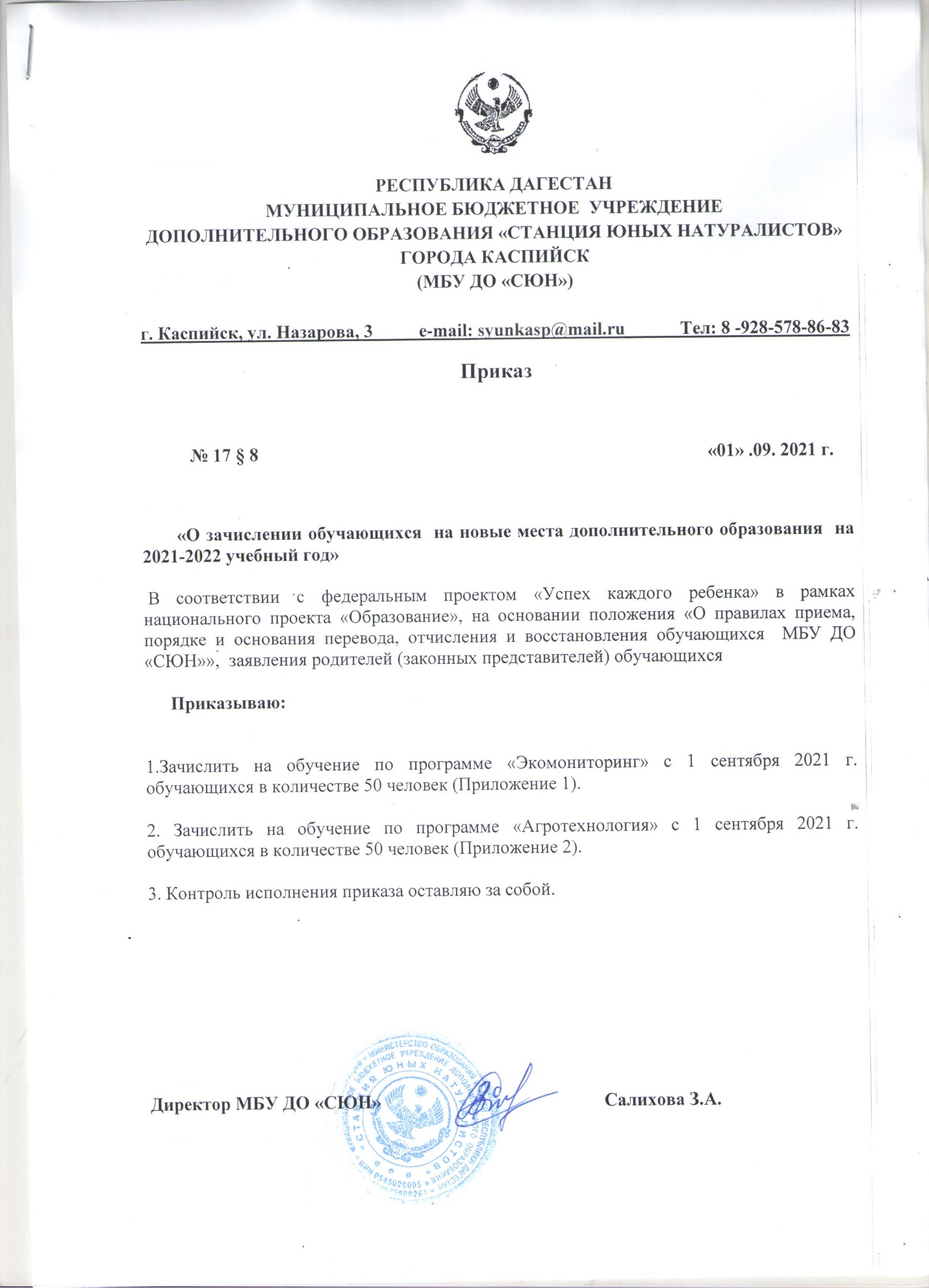 	Приложение 1Объединение «Экомониторинг»1 группа1.Абдулмеджидова Элина2.Гараева Мадина3.Гасанова Аминат4.Гаджиев Анвер5.Гаджибеков Рустам6.Гафуров Шамиль 7.Горбенко Виктория8.Курбанов Тимур9.Мамаев Башир10.Меликов Бахтияр11.Мусаев Ахмед12.Заяц Екатерина13.Рабаданова Муминат14.Расулов Рамазан15.Расулова Маржанат16.Салманов Ахмед17.Эмирсултанов Эмирарслан2 группа1.Абуллабекова Альбина2. Ахмедова Мадина3.Бексултанов Абдурахман4.Даххаева Патимат5.Джабаева Милана6.Джабраилова Зимфира7.Кадырова Фатима8. Кущаев Курбан9.Махачев Абдула10.Мурсалова Халисат11.Рахманова Естина12.Тагирова Зурат13.Таибова Зульфия14.Урусова Эльвира15.Хсейханов Тагир17. Мирзабекова Патимат.18.Шабанова Милана.3 группа1.Гадисова Малика2.Гасанов Джабраил3.Гаджиева Марьям4.ГоликоваАнгелина5.Гусейнов Ислам6.Гусукаева Мрьям7.Дибиров Гамид8.Кадиева Марьям9.Зухрабова Хадижа10.Селимов Саид11.Сверидов Сергей12.Лысенко Мария13. Талибова Зайнаб14.Эмиров Саидахмед15.Эмирджанов АлисултанПриложение 2Объединение «Агротехнология»1 группа1.Чертинова Анастасия2.Муртузалиева Рабият3.Гаснова Алима4.Раджабов Юсуф5.Залумханов Карим.6.Рамазанова Саимат.7.Мамедова Патимат.8.Ахмедова Сарат.9.Урганаев Камал.10.Ибрагимова Мадина.11.Абдурахманова Амира.12.Гусейнов Рустам.13. Амиров Магомед.14.Гишиева Фатима15.Алиев Магомед.16. Аликперов Курбан17. Магомедов Сайгидали.18. Рамазанова Асият.2 группа1.Фалеева Александра.2.Шейхалиева Милана.3.Ярметова Малика.4.Урцмиханова Салима.5.Гаджиева Диана.6.Полатова Марьям.7.Османов Амирхан.8.Ризванов Имад.9.Габибулаев Али.10.Ганаева Айшат.11.Эмиралиев Ислам.12.Камилов Ибрагим.13.Гафурова Камилла.14.Раджабов Рамазан.15.Магомедов Магомедзагир.16.Меджидова Камилла.17. Хаметова Гурия.18Темиров Мухаммад.3 группа1.Багамедов Имран.2.Ахмедханов Мухаммад.3. Шимченко Максим.4.Шейхалиев Шахимурад.5.Джамалутдинов Зияутдин-Кади. 6.Раджабов Камил.7.Мирзабекова Муслимат.8.Абдулаев Джаватхан.9.Шихкеримов Ислам.10Ахмедов Рамиз.11.Таибова Милана.12. Таибов Ибрагим.13.Магомедаминов Абдурахман.14Адылханов Эльдар. 15.Аликперов Султан.16. Мирзеагаев Муслим.